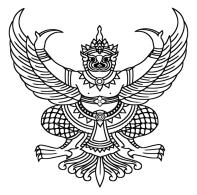 บันทึกข้อความส่วนราชการ ฝ่ายสันทนาการและบ้านพักสวัสดิการ กองบริหารงานบุคคล โทร 02549 4919-21ที่ อว 0649.19/				   	วันที่………………………………………………......เรื่อง    แจ้งซ่อมบ้านพักเรียน    หัวหน้าฝ่ายสันทนาการและบ้านพักสวัสดิการ	ด้วยข้าพเจ้า(นาย/นาง/นางสาว)...............................................................................................ผู้พักอาศัยบ้านพักสวัสดิการ ห้องเลขที่..................................ขอให้ไปตรวจสอบการชำรุดของบ้านพักฯ.................................................................................................................................................................................................................................................................................................................................................................................................................................................................................................................................................................................................................................................................................................................................................................................................................		ผู้แจ้งซ่อม.........................................................................(.......................................................................)เบอร์โทรติดต่อ....................................................................................................................................................................................................................................................*การตรวจสอบของฝ่ายสันทนาการและบ้านพักสวัสดิการ*เรียน 	หัวหน้าฝ่ายสันทนาการและบ้านพักสวัสดิการ	ตามที่มีผู้พักอาศัยบ้านพักสวัสดิการ ห้องเลขที่...........................แจ้งให้ไปสำรวจ/ตรวจสอบการชำรุดของบ้านพักดังกล่าว ซึ่งข้าพเจ้าได้ตรวจสอบแล้ว ปรากฏว่า.................................................................................................................................................................................................................................................................................................................................................................................................................................................................................................................................................................................................................................................................................................................................................................................................................(ลงชื่อ)............................................................ผู้ตรวจสอบ(.............................................................................)(........./........../...........)